Semaine 6 L’art, un peu de vocabulaire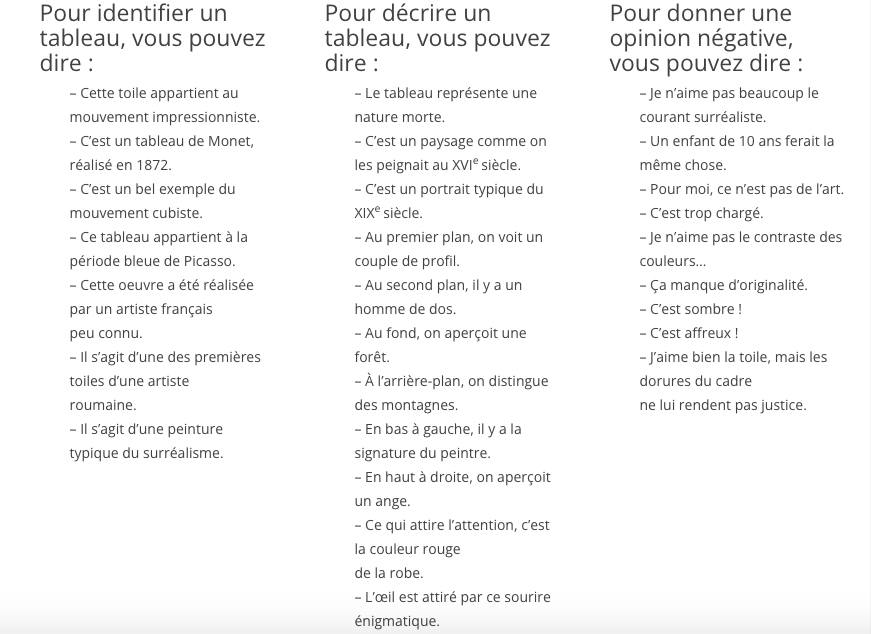 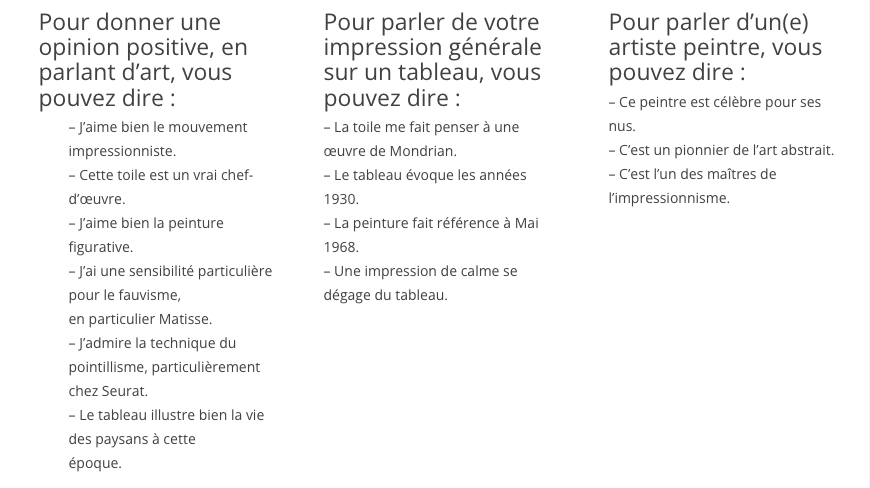 Université Jean Jaurès ToulouseDépartement DEFLE Programme SHS – Sylvie MassonSemestre 1 2023-2024